La Segreteria Nazionale e le Segreterie Provinciali dello SNALS-CONFSAL mettono a disposizione un servizio gratuito (SOS PASSWEB) di consulenza tecnico-giuridica e di assistenza operativa per la lavorazione delle posizioni assicurative del personale dipendente tramite la piattaforma telematica Nuova Passweb, in applicazione delle disposizioni normative in materia di semplificazione e decentramento amministrativo (L. 59/97 - DPR n. 165/2001).Il Progetto SOS PASSWEB intende fornire un prezioso aiuto a fronte delle criticità che si riscontrano nell’espletamento di tali complesse procedure, dal semplice controllo e inserimento delle informazioni, fino al completamento della pratica con successivo invio all’INPS.Il Progetto si articola in attività di: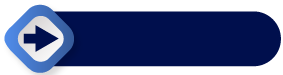 consulenza   normo/giuridica e tecnico pratica in materia pensionistica e previdenziale;assistenza 	 per la lavorazione delle posizioni assicurative dei dipendenti in Passweb ai fini pensionistici, sistemazione RVPA, TFS e TFR telematico;informazione   specifica sulle procedure di abilitazione alla piattaforma SIN2 (Nuova Passweb), sui servizi telematici Inps e sulla procedimentalizzazione delle attività di lavorazione in piattaforma.Le azioni correlate:Ricevere assistenza per la lavorazione di posizioni assicurative dei dipendenti in Passweb attraverso sessioni di consulenza personalizzata 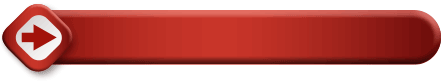 CLICCA QUI E PRENOTA LA TUA CONSULENZAPartecipare a sessioni di (in)formazione attraverso webinar sincroni che offrono la possibilità di approfondimento e workshop pratici (sistemazione posizioni per RVPA, Pensione, inserimento ultimo miglio TFS, invio Comunicazione cessazione TFS, TFR Telematico)    CLICCA QUI PER PARTECIPARE AI WEBINARApprofondire quesiti e fornire risposte e soluzioni a problematiche afferenti alla lavorazione delle posizioni assicurative del personale dipendente  CLICCA QUI PER CONTATTARCIGli utenti avranno a disposizione in piattaforma materiale didattico fruibile 7g su 7g, 24h su 24h.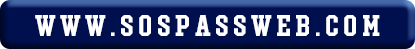 